TALLER REGIONAL PARA AMÉRICA LATINA SOBRE LA IMPLEMENTACIÓN DEL TRATADO DE MARRAKECH organizado porla Organización Mundial de la Propiedad Intelectual (OMPI) yla Dirección de Derecho de Autor del Ministerio de Comercio e Industrias de PanamáEn cooperación conla Unión Latinoamericana de Ciegos (ULAC) Ciudad de Panamá, 21 a 23 de junio de 2016 Lista de Participantes Provisional preparado por la Oficina Internacional de la OMPIESTADOS MIEMBROSARGENTINASra. Graciela Honoria Peiretti, Directora de Coordinación y Relaciones Internacionales en Materia de Propiedad Intelectual, Dirección Nacional de Derecho de Autor, Ministerio de Justicia y Derechos Humanos, Buenos AiresBRASILSr. Marcos Alves de Souza, Director, División de Derechos Intelectuales, Ministério de Cultura, BrasíliaCHILESr. Claudio Patricio Ossa Rojas, Jefe, Departamento de Derechos Intelectuales, Dirección de Bibliotecas, Archivos y Museos (DIBAM), Santiago COLOMBIASr. Silvio Alexandro Gómez Saldarriaga, Asesor Director General, Dirección Nacional de Derecho de Autor de Colombia (DNDA), Ministerio del Interior y de Justicia, BogotáCOSTA RICASr. Augustín Melendez Garcia, Subdirector General, Registro Nacional de Costa Rica, San JoséCUBASr. Ernesto Vila González, Director General, Centro Nacional de Derecho de Autor (CENDA)Ministerio de Cultura, La Habana ECUADORSr. Pablo Santiago Cevallos Mena, Vocal Principal de la Primera Sala, Comité de Propiedad Intelectual, Instituto Ecuatoriano de la Propiedad Intelectual (IEPI), QuitoEL SALVADORSra. Martha Evelyn Menjívar Cortéz, Directora del Registro de Propiedad Intelectual, Centro Nacional de Registros (CNR), San SalvadorGUATEMALASra. Genara Gómez Pineda de Estrada, Encargada de Inscripción de Obras, Registro de la Propiedad Intelectual, Ciudad de GuatemalaHONDURASSra. Alma Violeta Herrera Flores, Asesora Directora General de Propiedad Intelectual, Dirección General Propiedad Intelectual, Tegucigalpa MÉXICO Sr. Manuel Guerra Zamarro, Director General, Instituto Nacional del Derecho de Autor (INDAUTOR), Ciudad de MéxicoNICARAGUASra. Lia Esperanza Incer Flores, Directora Específica, Oficina Nacional de Derechos de Autor y Derechos Conexos, Dirección General Registro de Propiedad Intelectual, Ministerio de Fomento, Industria y Comercio (MIFIC), ManaguaPANAMÁS.E. Manuel Grimaldo, Viceministro de Comercio Interior e Industrias del Ministerio de Comercio e Industrias, Ciudad de PanamáSra. Jannice A. Cigarruista Chacón, Directora General, Dirección Nacional de Derecho de Autor, Ministerio de Comercio e Industrias, Ciudad de PanamáPARAGUAYSr. Juan Esteban Aguirre Orue, Director de Relaciones Internacionales, Dirección Nacional de Propiedad Intelectual (DINAPI), Ministerio de Industria y Comercio, AsunciónPERUSr. Fausto Alfonso Martin Vienrich Enriquez, Director de Derecho de Autor, Dirección de Derecho de Autor, Instituto Nacional de Defensa de la Competencia y de la Protección de la Propiedad Intelectual (INDECOPI), LimaREPÚBLICA DOMINICANASr. Marino Feliz Terrero, Director, Oficina Nacional de Derecho de Autor (ONDA), Ministerio de Cultura, Santo Domingo URUGUAYSra. Silvia Perez Diaz, Presidenta del Consejo de Derecho de Autor, Ministério de Educación y Cultura, MontevideoVENEZUELA (REPÚBLICA BOLIVARIANA DE)Sra. Susana Gisela Ramirez Araque, Directora de Derecho de Autor, Servicio Autónomo de la Propiedad Intelectual, CaracasOrganizaciones Nacionales ARGENTINASr. José Maria Viera, Presidente, Presidente, Federación Argentina de Ciegos y Consejero de Políticas en Derechos Humanos, Organización Mundial de Ciegos, CórdobaBOLÍVIA (ESTADO PLURINACIONAL DE)Sr. Erwin Lucía Lazo, Jefe, Centro de Producción, Instituto Boliviano de la Ceguera, La PazBRASILSr. Moisés Bauer Luiz, Presidente, Organização Nacional de Cegos do Brasil (ONCB), Brasília CHILESra. Catherine Erika Muñoz Hermosilla, Presidenta, Unión Nacional de Instituciones de Ciegos de Chile (UNCICH), Santiago de ChileSr. Felipe Eduardo Aceituno Muñoz, Asistente, Unión Nacional de Instituciones de Ciegos de Chile (UNCICH), Santiago de ChileCOLOMBIASr. Dean Lermen González, Asesor, Coordinadora Nacional de Limitados Visuales (CONALIVI) y Secretario de Derechos Humanos, Unión Latinoamericana de Ciegos (ULAC), Bogotá Sr. Carlos Alberto Parra Dussam, Director General, Instituto Nacional Para Ciegos, BogotáCOSTA RICASr. Francisco Rodríguez Gutierrez, Asesor en Tecnología y Acceso a la Información de las Personas Ciegas y con Baja Visión, Fundación para el Progreso de las Personas Ciegas (FUNDAPROGRECI), San JoséCUBASr. Geudis Vega Pérez, Responsable en Relaciones Internacionales, Asociación Nacional del Ciego, La HabanaECUADORSr. Luis Mario Puruncajas Escobar, Presidente, Federación Nacional de Ciegos del Ecuador (FENCE), QuitoEL SALVADORSra. Nadia Celina Garcia Molina, Referente para el Tratado de Marrakech, Asociación de Ciegos de El Salvador (ASCES), San SalvadorESPAÑASr. Francisco Martínez Calvo, Técnico Asesor, Organización Nacional de Ciegos Españoles (ONCE), Madrid GUATEMALASr. Carlos Eduardo Pontaza Gallo, Representante para el Tratado de Marrakech, Federación de Ciegos de Guatemala (FECIGUA), Ciudad de GuatemalaSr. Edvin Gabriel Escobar Morales, Representante, Asociación Guatemalteca de Personas con Discapacidad Visual (AGUAPEDIV), Ciudad de GuatemalaSr. William Alexander Zapeta Osório, Representante, Asociación Guatemalteca de Personas con Discapacidad Visual (AGUAPEDIV), Ciudad de GuatemalaHONDURASSr. Luis Raul Pinot Armijo, Vocal Segundo, Federación Nacional de Deportes para Ciegos y Sub Director General de Desarrollo para Personas con Discapacidad, Secretaria del Interior y Población de Honduras, Tegucigalpa MÉXICO Sr. Héctor Figueroa Solano, Referente Nacional, Asociación para la Atención de Personas con Discapacidad Visual I.A.P., GuadalajaraNICARAGUASr. David Bismarck López Ordoñez, Presidente, Organización de Ciegos de Nicaragua Marisela Toledo Ascencio, ManaguaPANAMÁSra. Marissa Martínez, Patronato Luz del Ciego y Representante por Panamá, Red por el Derecho a la Lectura, ULAC, Ciudad de Panamá Sr. Jorge Guerra, Representante, Instituto Panameño de Rehabilitación Especial (IPHE), Ciudad de PanamáSr. Eduardo Samudio, Representante, Instituto Panameño de Rehabilitación Especial (IPHE), Ciudad de PanamáPARAGUAYSr. Alexis Manuel Duarte Vidallet, Presidente, Kiwanis International Bajo Chaco, Asunción PERUSr. John Williams Hinojosa Yampi, Presidente, Asociación de Ciegos Ex-Alumnos del San Francisco de Asís, Lima REPÚBLICA DOMINICANASr. Omar Alexander Rodríguez Taveras, Presidente del Comité de Cultura y Deportes, Organización Dominicana de Ciegos (ODOCIN), Santo Domingo URUGUAYSr. Gabriel Ismael Soto Vadillo, Presidente, Unión Nacional de Ciegos del Uruguay (UNCU), MontevideoVENEZUELA (REPÚBLICA BOLIVARIANA DE)Sr. Ernesto José Cabrera, Director, Fundación para el Desarrollo, Enseñanza y Promoción de la Tipo Tecnología y Secretario, Federación Venezolana de Ciegos, CaracasObservadoresSra. Camerina Ahideé Robles Cuéllar, Presidenta, Organismo Mexicano Promotor del Desarrollo Integral de los Discapacitados Visuales I.A.P., Ciudad de MéxicoSr. Germán Hernández Bautista, Responsable, Área de Promoción de los Derechos de las Personas con Discapacidad, Dirección General Adjunta de Atención a la Discapacidad, Ciudad de MéxicoSr. Nicholas Hoekstra, Asesor de Educación, Ministerio Coordinador de Conocimiento y Talento Humano, Quito Sra. Kelly Cecilia Cortez Vásquez, Bibliotecóloga, Municipalidad Distrital de Miraflores, Lima  oradoresSr. Enrique KING, coordinador, Biblioteca Digital, Representante del Instituto Nacional para Ciegos (INCI), BogotáSr. Martín MOSCOSO VILLACORTA, Presidente del Comité Permanente de Derecho de Autor y Derechos Conexos (SCCR) de la OMPI, LimaSr. Pedro MILLIET, Desarrollador Senior, Fundação Dorina Nowill para o Cego y Miembro de la Junta Directiva, Consorcio de Libros Accesibles (ABC), São PauloSr. Ricardo JAÉN, Abogado, Biblioteca Interamericana Simón Bolívar, Universidad de PanamáOrganizaciones InternacionalesASOCIACIÓN INTERNACIONAL DE EDITORES (IPA)Sr. Eduardo Benítez Isturain, Representante, Ciudad de PanamáFEDERACIÓN INTERNACIONAL DE ASOCIACIONES DE BIBLIOTECARIOS Y BIBLIOTECAS (IFLA)Sra. Alicia Ocaso, Presidente, Asociación Uruguaya de Bibliotecas, Montevideo FEDERACIÓN INTERNACIONAL DE ENTIDADES DE DERECHOS DE REPRODUCCIÓN (IFRRO)Sra. María Fernanda Mendoza, Representante Regional de Desarrollo para Panamá y Costa Rica, Ciudad de México UNIÓN LATIONOAMERICANA DE CIEGOS (ULAC)Sr. Volmir Raimondi, Presidente, Montevideo Sr. Pablo Lecuona, Director, Tiflolibros, Buenos AiresORGANIZACIÓN MUNDIAL DE LA PROPIEDAD INTELECTUAL (OMPI)Sra. Geidy Lung, Consejera Principal, División de Derecho de Autor, Sector de Cultura et Industrias Creativas, GinebraSr. Paolo Lanteri, Jurista, División de Derecho de Autor, Sector de Cultura et Industrias Creativas, GinebraSr. Rafael Ferraz Vazquez, Experto Legal, División de Derecho de Autor, Sector de Cultura et Industrias Creativas, Ginebra[Fin del documento]SS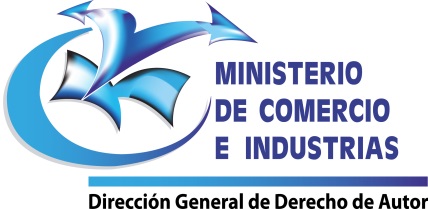 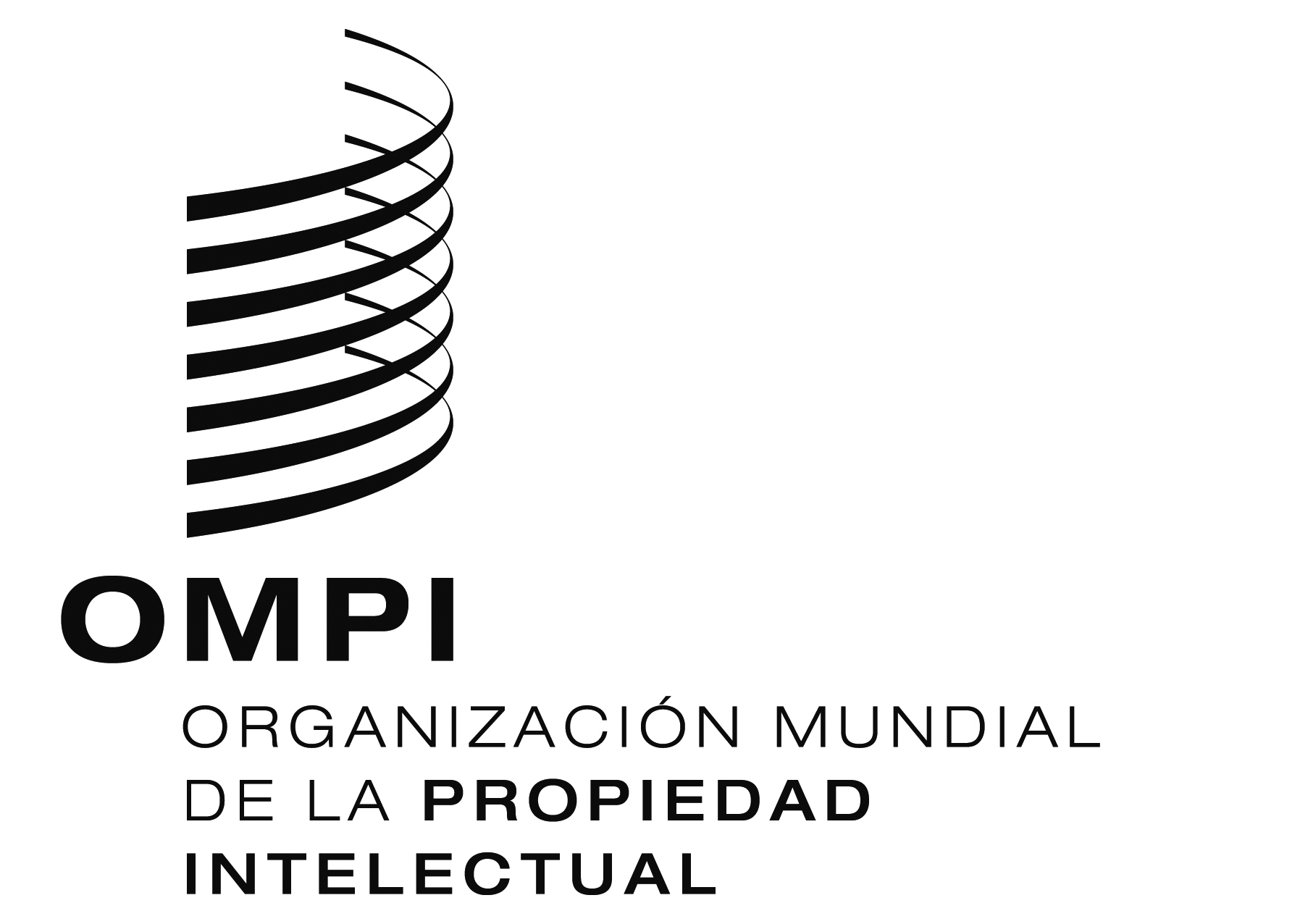 Dirección Regional de Derecho de AutortALLER regional tALLER regional OMPI/DA/PAN/16/INF./2    OMPI/DA/PAN/16/INF./2    ORIGINAL:  EspañolORIGINAL:  Españolfecha:  15 de Junio de 2016fecha:  15 de Junio de 2016